Årsberetning Håndball Følling IL 2022/2023	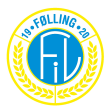 Styret har bestått av Magnus Aunan,  Guro B. Finstad og Jorid S. Malmo. Vi har fire aktive lag, tre i serie og et som drar på turneringer. Det er Mini/G9 som er på cup, og G11, G14 og Herre som spiller i serie. Mini er en flott herlig og aktiv gjeng som trenes av Edith Anie Aurstad og Rakel Finstad. De trener sammen med G9, da G9 ble for få til eget lag, trenere til de, er Gutte Andreas Bjørnes og Kevin Dalsaunet. En hel gjeng med håndball glade barn trener en time sammen hver uke.G11 trenes av Magnus Aunan og Elisabeth Oksvold, de er 12 spillere, og har vært en stabil gjeng, som startet litt forsiktig med store tap her i høst, men som har kommet seg mye i løpet av sesongen, og spiller nå ganske jevne kamper, og er blitt en god gjeng med bratt læringskurve.G14 trenes av Martinius Forås og Thomas Derås, og for en gjeng de har klart å spleise sammen. De trivdes gått sammen i fjor, så vi søkte dispans for å få med overårige, som til slutt ble godkjent. Samholdet i den gruppa er noe helt spesielt, og så flinke de har blitt, de vinner de fleste kamper, og de skaper sånn spenning at publikum er redd for hjerte sitt. De har hatt innsamling via Spond for å dra til Trondheim å se kamp, de har vel også hatt hygge kveld med film fra kampen mot Verdal, der det ble mål og seier i siste sekund. Så moro å følge denne herlige gjengen.Herre er i år styrt av Ove Aunvold, han styrer de på kamper og treningene tar de som regel selv. Denne gjengen er en gjeng med spredt aldersforskjell, der mottoet er å ha det gøy, og sangen optimist går igjen i både stemning og på høyttalere. Gjengen i år har vokst og det vises på resultatene. De vinner kamper ikke bare på humør lengre, men også på antall mål. Utrulig gøy.Vi har fem dommere, der tre er ganske nye, og to har dømt en stund, det er viktig for oss for å få ned dommer kostnadene, da dette fordeles via delings nøkkel. Vår dommer kontakt er Ayleen Jarvi, som dømmer selv og holder styr på de andre, som er Ingrid Berg, Rakel Finstad, Tor Kristian Jarvi og Elise A. Paulsen. God utvikling på alle, og så bra noen tørr.Innsamling via spond, for å dekke utgifter til nye baller og utstyr er gjort, samt at vi selger vaffel hver tirsdag, som går inn i klubbkassa. Vi har også tatt på oss et ekstra arrangement for litt ekstra inntekter.Vi i styret syns vi jobber gått sammen, og vil takke Guro som går fra oss, takk så mye med innsatsen og samarbeidet.Følling HåndballJorid Sjem MalmoLeder Håndball